Wychowanie do życia w rodzinie – klasa IBSIb ; IBSIc – 12.05.2020Proszę zapoznać się z zakresem i przemyśl odpowiedzi  na zadane pytania. Jeśli nasunie Ci się pytanie. Zechcesz dostać odpowiedź to zapraszam:czarnas.nauczanieonline@wp.pl lub komunikator w i-dzienniku. Cele: przyczyny konfliktów w szkole, grupie rówieśniczej; konsekwencje konfliktów; zagrożenia wieku dojrzewania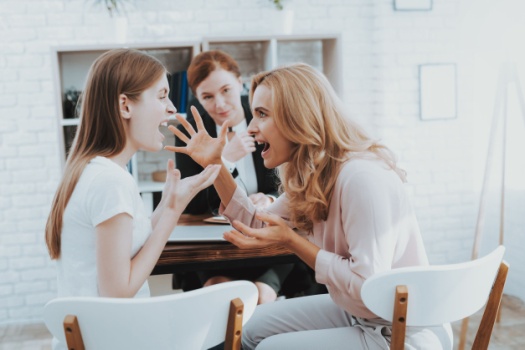 T: Nikt mnie nie rozumie.Przyczyny konfliktów   Co jest przyczyną konfliktów? Przyczyną konfliktów jest to, że dzieci przestają być dziećmi, a my dorośli nie zawsze to dostrzegamy. U dorastającej młodzieży pojawia się potrzeba samodzielności, młodzież niechętnie poddaje się nakazom i zakazom.Fazy konfliktu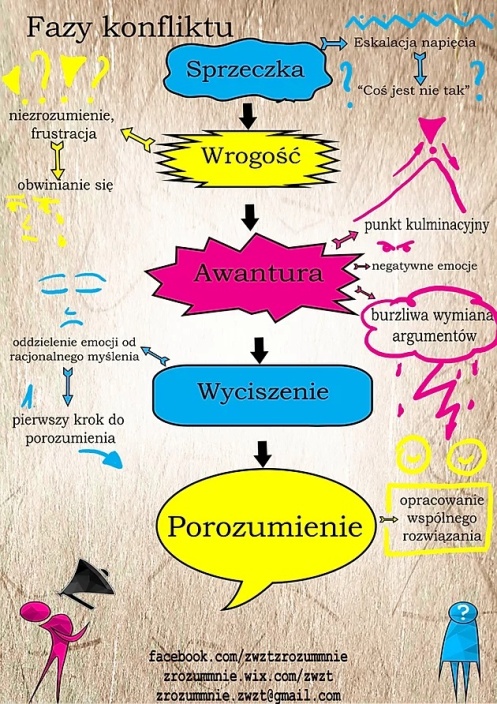 Rozwiązywanie konfliktu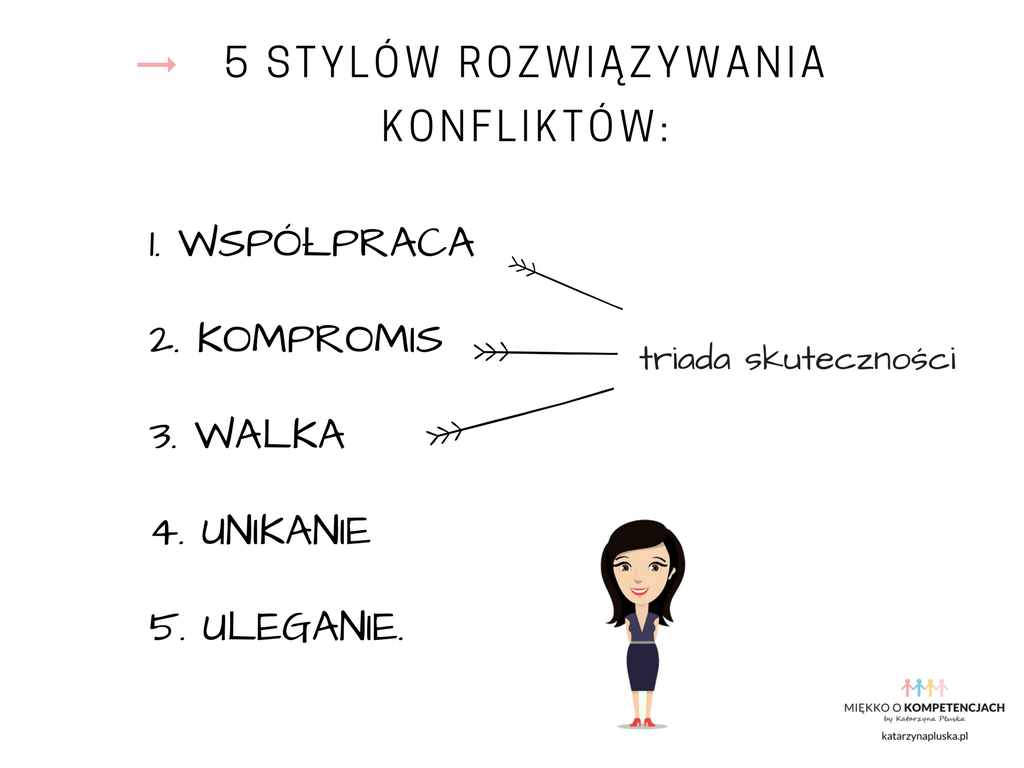 Konsekwencje konfliktów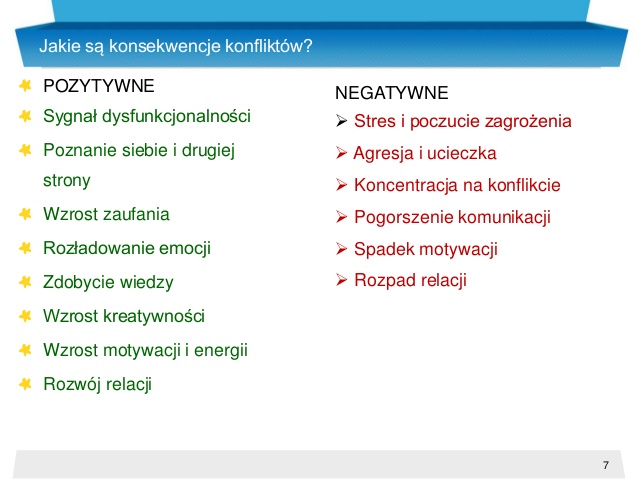 